Date Created: October 2019Date Amended: February 2020JOB DESCRIPTION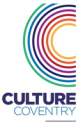 ROLE:  Creative Events ProducerLOCATION:  Multiple SitesRESPONSIBLE TO:  Exhibitions and Events ManagerRESPONSIBILE FOR:  N/ACONTRACT:     PermanentWORKING HOURS:   37 HoursSALARY: Grade 5OVERALL PURPOSE AND OBJECTIVE OF THE ROLE:To create, develop and deliver high profile creative events that draw visitors to the portfolio of Culture Coventry’s sites and venues, inline with our ambitious creative objectives. OVERALL PURPOSE AND OBJECTIVE OF THE ROLE:To create, develop and deliver high profile creative events that draw visitors to the portfolio of Culture Coventry’s sites and venues, inline with our ambitious creative objectives. MAIN DUTIES AND RESPONSIBILITIES: -Responsible for planning, managing and delivering high impact events across our sites and venues. To work collectively and collaboratively with the local, national, international networks, companies and stakeholders to ensure our sites are vibrant, energised spaces that attract local, regional and national audiences.To develop an events management process that clarifies and outlines all key considerations to ensure effective delivery for each event. To act as project lead in coordinating internal stakeholders to ensure effective and efficient delivery.Work to a delegated budget.To identify funding opportunities through external agencies and partnerships to ensure the sustainability of creative programs.To ensure coherent and consistent data capture in order to write timey activity reports. GENERAL RESPONSIBILITIES: -To embrace and lead by example on the company’s key values;Identify and review risks with your Line Manager as part of the organisational risk register;Contribute to the ongoing review and development of the Trusts policies and procedures to support continuous improvement;Ensure adherence to all Trust policies and procedures;Ensure you and those you work with comply with and understand all Health & Safety policies and requirements;Support and input into the organisational digital strategy as required;Identify and collaborate with potential key external stakeholders;Identify fundraising or sponsorship opportunities and highlight these to your Line Manager; andEnsure adherence to the GDPR in respect of all data collected and maintained. To carry out tasks at a range of sites that are either operated or managed by the Company or where services are delivered by the Company.To promote Equality and Diversity and ensure full compliance with Company policy.To undertake other duties and provide short-term cover where necessary, as specified by Management, which are appropriate to your qualifications, experience and general level of your position.MAIN DUTIES AND RESPONSIBILITIES: -Responsible for planning, managing and delivering high impact events across our sites and venues. To work collectively and collaboratively with the local, national, international networks, companies and stakeholders to ensure our sites are vibrant, energised spaces that attract local, regional and national audiences.To develop an events management process that clarifies and outlines all key considerations to ensure effective delivery for each event. To act as project lead in coordinating internal stakeholders to ensure effective and efficient delivery.Work to a delegated budget.To identify funding opportunities through external agencies and partnerships to ensure the sustainability of creative programs.To ensure coherent and consistent data capture in order to write timey activity reports. GENERAL RESPONSIBILITIES: -To embrace and lead by example on the company’s key values;Identify and review risks with your Line Manager as part of the organisational risk register;Contribute to the ongoing review and development of the Trusts policies and procedures to support continuous improvement;Ensure adherence to all Trust policies and procedures;Ensure you and those you work with comply with and understand all Health & Safety policies and requirements;Support and input into the organisational digital strategy as required;Identify and collaborate with potential key external stakeholders;Identify fundraising or sponsorship opportunities and highlight these to your Line Manager; andEnsure adherence to the GDPR in respect of all data collected and maintained. To carry out tasks at a range of sites that are either operated or managed by the Company or where services are delivered by the Company.To promote Equality and Diversity and ensure full compliance with Company policy.To undertake other duties and provide short-term cover where necessary, as specified by Management, which are appropriate to your qualifications, experience and general level of your position.PERSON SPECIFICATIONPERSON SPECIFICATIONPERSON SPECIFICATIONPERSON SPECIFICATIONCriteriaEssentialDesirableEvidenceCreative ability to develop ideas for special eventsApplication/InterviewExcellent organisational and time management skills to manage multiple events and meet deadlinesApplication/InterviewExperience of managing and delivering a event programmeApplication/InterviewAbility to manage events to budgetApplication/InterviewExcellent communication and interpersonal skills for establishing and maintaining effective working with a wide range of peopleApplication/InterviewEffective negotiation and advocacy skillsApplication/InterviewKnowledge of developing commercial and fundraising opportunities around eventsApplication/InterviewSound knowledge of practical, logistical and legal requirements involved in staging events (including talks, workshops and music’s/theatre/dance/performances).Application/InterviewSelf-motivated with the ability to take the initiative.InterviewGood IT skills and knowledge of Microsoft Office applicationsApplicationKnowledge of Health and Safety issues and risk assessments relating to events.ApplicationAwareness of legislation in relation to intellectual property rights.ApplicationExperience of supervising staff, casuals and volunteers.ApplicationExperience of working with other colleagues, such as marketing, technicians and professionals.ApplicationEvidence of GCSE Maths and English at Grade C or above.ApplicationPost graduate qualification in events management or equivalent Application